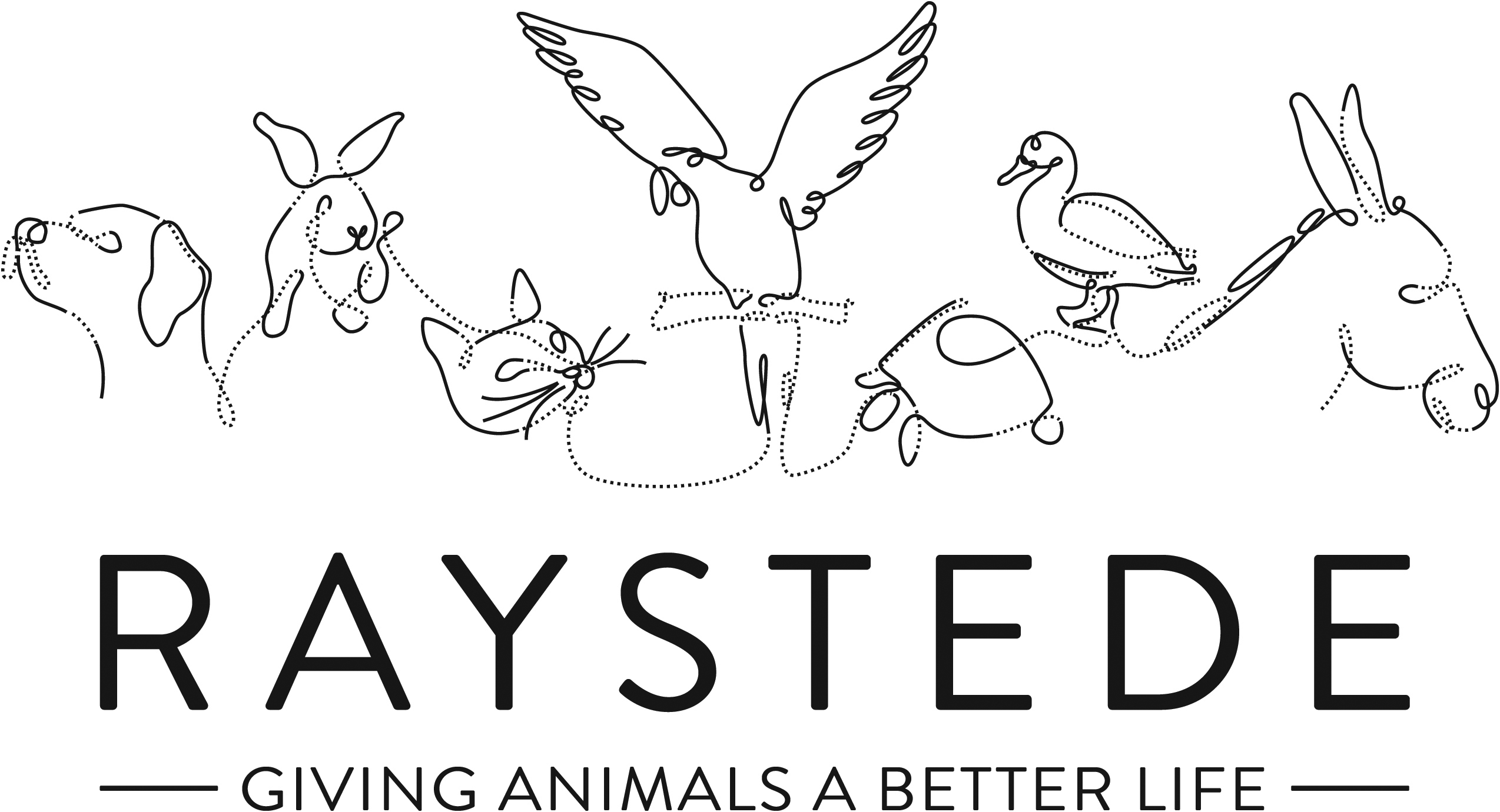 Raystede Centre for Animal WelfareJob DescriptionBackground informationRaystede Centre for Animal Welfare, established in 1972, is a charity that aims to give animals a better life through rehoming, rehabilitation and sanctuary, and give people the support and knowledge they need to treat animals with care and respect. We care for more than 400 animals every day, including cats, horses, dogs, rabbits, hens and exotic birds. We help most of the animals find new homes but also provide life-long sanctuary for those animals that cannot be rehomed.  Our beautiful 43 acre site is open for visitors to get a unique glimpse into a working animal welfare centre. Animals are at the heart of everything we do but we could not care for them without our expert and dedicated team of staff and volunteers.  Surrounded by animals, lakes, trees and fields with a café, shops, parking and many other benefits, Raystede is an uplifting and rewarding place to work.The retail team are part of the Commercial and Visitor Operations department. Upholding high standards and a friendly caring approach we help and encourage people to donate and buy goods from our charity shop. Every penny of our profits go directly into helping the animals in Raystede’s care.Main Purpose of the role:Support the Manager across the Retail charity shop operation, maintaining consistently high standards throughout the shop and storerooms, including stock management and staff rota. Deliver excellent customer service to internal and external customers. Deputise in Manager’s absence. Lead and instruct the team, to deliver on targets and standards of service. Able to work flexibly across all retail tasksKey Tasks1.	Maintain consistently high standards in the shop, processing room and throughout the stock room areas.  2.	Lead and instruct the team to deliver consistently on pre-agreed high standards.3.	Manual handling – movement of donated goods such as books, clothing, toys etc.4.	Deliver excellent customer service in the Shop at all times, engaging customers and seeking opportunities to improve.5.	Manage daily priorities and ensure day to day routines are carried out & recorded appropriately.6.	Ensure an accurate till operation, including end of day routines, cash procedures and till information7.	Communicate positively and appropriately with the Commercial & Retail team.8.	Lead by example, presenting a proactive, professional and friendly approach to visitors/customers, colleagues and Managers, face to face and on the telephone.9.	Follow policies and protocols at all times 10.	Monitor and maintain due diligence actions & records, including risk assessments and training11.	Plan and manage efficient resourcing including work planning, staff rotas, payroll,17, Complete all recruitment, induction and training processes, ensuring accurate and timely delivery of HR protocols and staff performance management.12.	Seek opportunities to continually improve in all aspects of the business development. 13.	Deliver 100% accurate stock management processes inc stock take and stock ordering.14.	Ensure all equipment is maintained appropriately15.	Support the Manager to wholly deliver compliance regimes.General At all times ensure and maintain a compassionate, professional and efficient public image for the charityParticipate in supervision, appraisal, and learning and development and take personal responsibility for maintaining the knowledge and skills required for the roleTake responsibility for ensuring own health and safety and that of others who may be affected by your acts and omissions.  Report any health and safety risks to your manager.Work within the policy framework of Raystede Animal Centre and adhere to the terms laid out in the employee handbookKey Working RelationshipsGeneral public, giving people the best experience in our shop through excellent customer serviceColleagues, team working is essentialCommercial and Visitor Ops team, being part of a bigger team to maximise efficiencies and share best practiceScope and AccountabilityPerson SpecificationJob Title:Retail Assistant ManagerResponsible to:   Retail ManagerLocation:Raystede Charity Shop, LewesHours of work:37.5 hours, 5 days a week over a 7 day trading weekHolidays:Pro rata on 30 days per year including bank holidays.Probationary period:3 monthsContract Type:PermanentGrade and Salary:Circa £18,000 paDecision making and limits of authorityDeputise in the retail manager’s absence for day to day operational needs to ensure smooth running of cafeDefer to one of the Commercial managers at the main site for anything over and aboveFinancial resourcesCash handling, cashing up tills and daily bankingMaterial assetsAccurate stock control and date rotation to minimize wasteInformation and communication resourcesUse of department PC and email to be conducted in line with policy and procedurePeople management Line manage up to 2 staff plus a team of volunteersLegal, regulatory and compliance responsibilityComply with Gift Aid and GDPR lawsMaintain accurate H&S recordsEssentialDesirableEducation and QualificationsFull Driving LicenceKnowledge and Experience• 2 years retail experience in a supervisory role• Good customer service skills• Positive and supportive of new ideas and processes that help service and offer continually improve. • Well organised and able to work in a tidy manner• Accurate till operation and cash handling procedures• Good numeracy and literacy skills• Ability to work effectively within a team• Good communication skills, ability to positively interact with different groups of people, both internal and external customersGood basic IT skills• High standards of personal hygiene• Knowledge of health and safety best practice.Charity shop experienceKey Skills and Abilities • Proven communication skills, written and oral. • Ability to work within a diverse team, and build excellent working relationships.• Ability to manage personal deadlines and prioritise a demanding workload.• Ability to manage relationships with tact and diplomacy. • Excellent attention to detail.Personal AttributesPersonal, sociable and people orientatedCommitment to equality, diversity and inclusion and understanding of how it applies to own roleEmpathy and interest in animals and their welfareOther• To have a flexible approach to working hours.• To have a flexible approach to working hours.